Regulamin „Na Manowce - spacery po parkach krajobrazowych Wielkopolski” 2020 r.Cel spacerów1. Zapoznanie uczestników z walorami przyrodniczymi, kulturowymi i krajobrazowymi wielkopolskich parków krajobrazowych.2. Promowanie aktywnego spędzania czasu.Terminy spacerów i zapisyTerminy spacerów znajdują się w tabeli poniżej. Trasy spacerów nie przekroczą długości 10 km.Zgłoszenia udziału należy przesyłać mailowo na adresy podane w tabeli poniżej. Zgłoszenie powinno zawierać imię i nazwisko, adres e-mail i numer telefonu do kontaktu oraz podpisane oświadczenie dla pełnoletnich/niepełnoletnich uczestników spacerów.* może ulec zmianie, najpóźniej miesiąc przed wydarzeniemWarunki uczestnictwa.Udział w spacerach jest bezpłatny.W spacerach mogą wziąć udział osoby bez względu na miejsce zamieszkania.Każdy z uczestników spaceru bierze w nim udział na własną odpowiedzialność. Uczestnicy niepełnoletni biorą udział na całkowitą odpowiedzialność opiekunów prawnych.Spacery odbędą się niezależnie od warunków atmosferycznych. Trasy spacerów nie przekroczą długości 10 km i będą prowadzić przez różne typy środowisk, należy przygotować odpowiedni ubiór, można zabrać prowiant na drogę.Zbiórki odbywać się będą o godzinie 10.00 (wyjątkiem jest spacer w Nadwarciańskim PK).Zgłoszenie do projektu jest równoznaczne z zapoznaniem się z regulaminem i jego akceptacją 
oraz wyrażeniem zgody na przetwarzanie danych osobowych dla celów udziału w projekcie. Odznaka „Przyjaciel parków krajobrazowych Wielkopolski”.Uczestnicy spacerów mają możliwość zdobycia odznak „Przyjaciel parków krajobrazowych Wielkopolski”. Odznakę w stopniu brązowym otrzymają osoby, które wezmą udział w co najmniej 4 spacerach. Odznakę w stopniu srebrnym – uczestnicy co najmniej 7 spacerów. Najwyższa – złota odznaka przyznawana będzie osobom, które wezmą udział w co najmniej 10 spacerach. Odznaki przyznane za uczestnictwo w spacerach edycji 2019, będą uwzględniane przy przyznawaniu odznak w edycji 2020.Odznaki będą wydawane na podstawie listy obecności w siedzibie Zespołu Parków Krajobrazowych Województwa Wielkopolskiego w Poznaniu, po wcześniejszym telefonicznym uzgodnieniu terminu odbioru lub wysyłane pocztą. 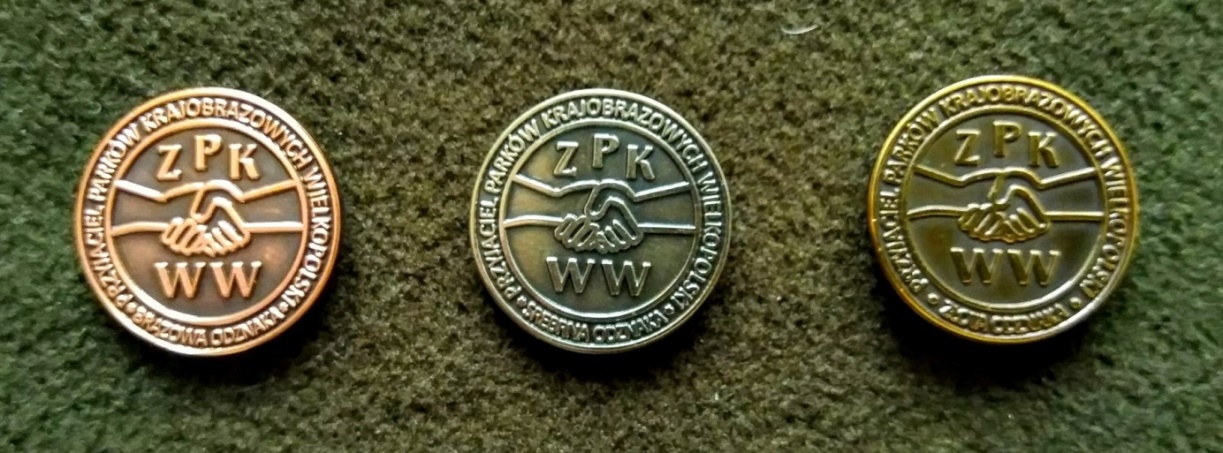 V. Informacja dotycząca przetwarzania danych osobowych uczestników projektu:1. Informujemy, że Administratorem danych osobowych przetwarzanych w związku z realizacją projektu „Na Manowce - spacery po parkach krajobrazowych Wielkopolski” jest Zespół Parków Krajobrazowych Województwa Wielkopolskiego z siedzibą w Poznaniu przy ul. Piekary 17. Dane zbierane są i przetwarzane dla potrzeb zgłoszenia, udziału, rozstrzygnięcia i publikacji rozstrzygnięcia projektu. Ma Pani/Pan prawo dostępu do treści swoich danych oraz prawo do ich aktualizacji i poprawiania. Podanie danych osobowych jest dobrowolne.2. Uczestnik przystępując do udziału w projekcie, wyraża zgodę na gromadzenie i przetwarzanie przez Zespół Parków Krajobrazowych Województwa Wielkopolskiego podanych danych osobowych wyłącznie w celu udziału w projekcie.3. Dane niezbędne do przystąpienia do udziału w projekcie podane są w zgłoszeniu. Niepodanie wskazanych w zgłoszeniu danych osobowych niezbędnych do uczestniczenia w projekcie skutkuje brakiem możliwości uczestnictwa w projekcie.4. Osoby biorące udział w spacerach lub rodzice/opiekunowie prawni dzieci biorących w nich udział wyrażają zgodę na nieodpłatne wykorzystanie i rozpowszechnianie swojego wizerunku/wizerunku dziecka przez Zespół Parków Krajobrazowych Województwa Wielkopolskiego. Wizerunek będzie wykorzystywany nieodpłatnie, tylko i wyłącznie w celu promocji i potrzeb funkcjonowania Zespołu Parków Krajobrazowych Województwa Wielkopolskiego w zakresie udziału w spacerach. Dopuszcza się możliwość przetwarzania wizerunku poprzez kadrowanie i kompozycję. Załącznik Nr 1.Oświadczenie dla pełnoletnich uczestników spacerów.Oświadczenie o wyrażeniu zgody na przetwarzanie danych osobowych oraz wykorzystanie wizerunku dla celów udziału w projekcie „Na Manowce - spacery po parkach krajobrazowych Wielkopolski”1.Wyrażam zgodę na przetwarzanie moich danych osobowych przez Zespół Parków Krajobrazowych Województwa Wielkopolskiego z siedzibą w Poznaniu przy ul. Piekary 17 w celu udziału w projekcie „Na Manowce - spacery po parkach krajobrazowych Wielkopolski”. Dane podaję dobrowolnie, wiem o prawie dostępu do danych oraz do ich poprawiania. Niniejszym oświadczam, że podane przeze mnie dane są zgodne z prawdą.2. Wyrażam zgodę na nieodpłatne wykorzystanie i rozpowszechnianie mojego wizerunku przez Zespół Parków Krajobrazowych Województwa Wielkopolskiego. Zgoda obejmuje takie formy publikacji zdjęć zawierających wizerunek w/w, zarejestrowany podczas udziału w projekcie „Na manowce - spacery po parkach krajobrazowych Wielkopolski”, jak: udostępnienie na stronie internetowej oraz zamieszczenie w materiałach promocyjnych i informacyjnych. Jednocześnie oświadczam i przyjmuję do wiadomości, że wizerunek w/w będzie wykorzystywany nieodpłatnie, tylko i wyłącznie w celu promocji i potrzeb funkcjonowania Zespołu Parków Krajobrazowych Województwa Wielkopolskiego w zakresie w/w projektu. Dopuszczam możliwość przetwarzania wizerunku poprzez kadrowanie i kompozycję.……….……………………………….Czytelny podpis Załącznik Nr 2.Oświadczenie dla niepełnoletnich uczestników spacerów.Oświadczenie o wyrażeniu zgody rodziców/prawnych opiekunów dziecka na przetwarzanie danych osobowych oraz wykorzystanie wizerunku dla celów udziału w projekcie „Na Manowce - spacery po parkach krajobrazowych Wielkopolski”1. Działając w imieniu małoletniego ………………………………………………………… (imię, nazwisko dziecka) wyrażam zgodę na przetwarzanie jego danych osobowych przez Zespół Parków Krajobrazowych Województwa Wielkopolskiego z siedzibą w Poznaniu przy ul. Piekary 17 
w projekcie „Na Manowce - spacery po parkach krajobrazowych Wielkopolski”. Dane podaję dobrowolnie, wiem o prawie dostępu do danych oraz do ich poprawiania. Niniejszym oświadczam, że podane przeze mnie dane są zgodne z prawdą.2. Ja, niżej podpisany oświadczam, iż wyrażam zgodę na nieodpłatne wykorzystanie 
i rozpowszechnianie wizerunku mojego dziecka przez Zespół Parków Krajobrazowych Województwa Wielkopolskiego. Zgoda obejmuje takie formy publikacji zdjęć zawierających wizerunek w/w, zarejestrowany podczas udziału w projekcie „Na Manowce - spacery po parkach krajobrazowych Wielkopolski”, jak: udostępnienie na stronie internetowej oraz zamieszczenie w materiałach promocyjnych i informacyjnych. Jednocześnie oświadczam i przyjmuję do wiadomości, że wizerunek w/w będzie wykorzystywany nieodpłatnie, tylko i wyłącznie w celu promocji i potrzeb funkcjonowania Zespołu Parków Krajobrazowych Województwa Wielkopolskiego w zakresie 
w/w projektu. Dopuszczam możliwość przetwarzania wizerunku poprzez kadrowanie i kompozycję.……………….…………………………………….Czytelny podpis rodzica/opiekuna prawnegoTermin* Park krajobrazowy/
długość trasyMiejsce zbiórkiPrzewodnicy do których należy kierować zgłoszenia i terminy zgłoszeń:15 lutegoSierakowski Park Krajobrazowy/ 6 kmOśrodek Edukacji Przyrodniczej w ChalinieJakub Wojewodajakub.wojewoda@zpkww.pl (13.02.)14 marca Dolina Kamionki/ 8 kmKamionna - rynek, przy figurze (obok budynku nr 7)Karolina Ferenckarolina.ferenc@zpkww.pl (12.03.)18 kwietnia Park Krajobrazowy Promno/ 9 kmWiata nad Jeziorem Dobre w PobiedziskachMichał Białekmichal.bialek@zpkww.pl (16.04)16 maja Park Krajobrazowy Puszcza Zielonka/ 10 kmParking przy Tesco przed Murowaną GoślinąArtur Golisartur.golis@zpkww.pl (14.05)13 czerwcaRogaliński Park Krajobrazowy/ 8 kmParking z ławostołami na wjeździe do Krajkowa-FolwarkHanna Nowakhanna.nowak@zpkww.pl (11.06)4 lipcaPark Krajobrazowy im. gen. D. Chłapowskiego/ kmw trakcie ustaleńKornelia Knioła 
kornelia.kniola@zpkww (02.07)18 lipca Przemęcki Park Krajobrazowy/10 kmPrzy Muzeum Rzeźby Patków w GórskuSzymon Fritzkowski szymon.fritzkowski@zpkww.pl (16.07)8 sierpniaMiedzichowski Park Krajobrazowy/ kmw trakcie ustaleń Karolina Ferenckarolina.ferenc@zpkww.pl (6.08)29 sierpnia Lednicki Park Krajobrazowy/ 10 kmParking przy SP/Orlik w LednogórzeArtur Golisartur.golis@zpkww.pl.pl (27.08)5 września Park Krajobrazowy Dolina Baryczy/ 10 kmParking z wiatą przy Zalewie SośnieSzymon Fritzkowski szymon.fritzkowski@zpkww.pl (3.09)19 wrześniaNadgoplański Park Tysiąclecia/ 10 kmw trakcie ustaleńDorota Kinastdorota.kinast@zpkww.pl (17.09)3 października Nadwarciański Park Krajobrazowy/ 10 kmOśrodek Edukacji Przyrodniczej w LądzieDorota Kinastdorota.kinast@zpkww.pl (1.10)21 listopada Powidzki Park Krajobrazowy/ 10 kmMichał Białekmichal.bialek@zpkww.pl (19.11)5 grudnia Żerkowsko-Czeszewski Park Krajobrazowy/ 10 kmParking przy SP Miłosław-BugajArtur Golisartur.golis@zpkww.pl (3.12)